Załącznik nr 2 do Regulaminu Organizacyjnego Wydziału Polityki Społecznej i Zdrowia PublicznegoJEDNOSTKI ORGANIZACYJNE NADZOROWANEPRZEZ WYDZIAŁ POLITYKI SPOŁECZNEJ I ZDROWIA PUBLICZNEGO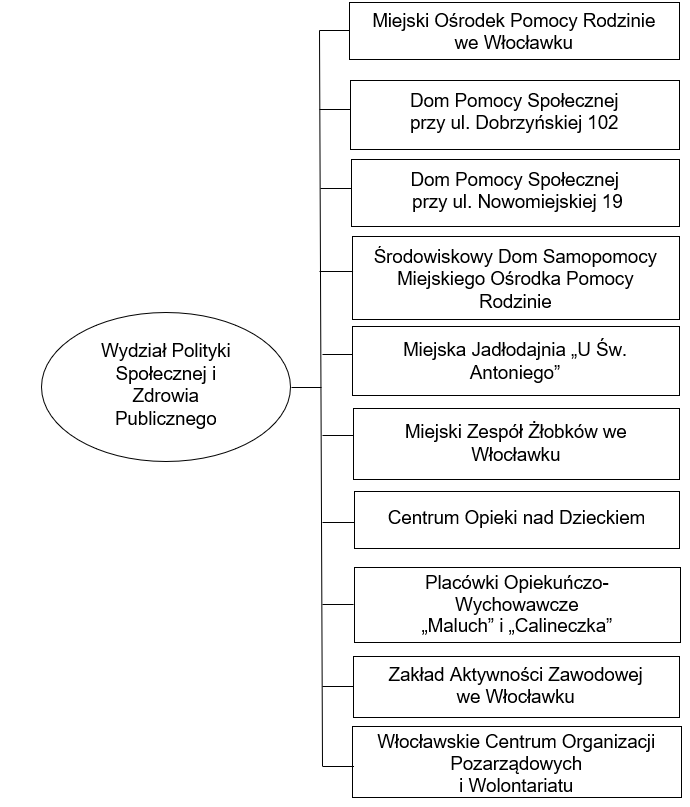 